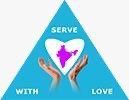 Schedule of “Deeksharambh - M.Ed. Student Induction” 2023-2025Schedule of Induction Program………………….………... The Road Does Not End Here……………………………………Day, Date & TimeActivityDay -1Monday18-12-202310:00-10.30Introduction of Students Introduction of Faculty10.30-11.00“Institution’s Orientation” Class rooms- Dr Ghali MadhaviAV Room & Computer Lab-Dr. Dinjanglu. P.G Psychology Lab –Dr. Sarah ThomasMathematics Lab – Mrs. S. VagdeviBio Lab & Prayer Room –Dr Jyothi VictoriaPhysics Lab- Dr. Lilly ChackoSocial Lab-Dr. Mehaboobjan AnnigeriGym, Sports room & Play Ground-Dr. P.NeerajaLanguage Lab- Dr. Diana and Mrs. Khaiser BanuVirtual Classroom – Dr. Ruma Roy.Library-Mrs. N. Hanna RachelAnand Bhavan –Dr Tarannum IrshadGazebo and Athenaeum-Dr.T. Diana JacobKala Kriti &  Nari Shakthi - Mrs. S.Vagdevi11.00-11.15SHORT BREAK11.15-12.00Introduction About College-Interaction with studentsProf. Dr. Sr. Marry Kutty P.J12:00-12.45Subject wise Syllabus Orientation by Concerned FacultyElectives - Dr Tarannum IrshadCertificate Courses - Dr. K.Veena LathaSwayam Courses- Dr. Nirmala ChavaSports & Cultural Opportunities - Dr. P.Neeraja Career Opportunities- Dr. Sarah ThomasLibrary Orientation – Mrs.N.Hanna Rachel Library Activity: Do a short write up on a person who has influenced in your life.12.45 - 1.30LUNCH BREAK1.30-3.30Sports & Games Orientation by Dr. Neeraja P. 2.30 -3:30  Play Activities by the students: Musical Chair, Antakshari & Dumb Charade etc.Select any game of their choice & learn the rules Submit a write up on the above.Day -2Tuesday19-12-202310:00 -11:.30“Essential Requisites for Being Teacher, Digitally Skilled Master & Researcher at Teacher Education” Alumni Dr. Sindhu Bhavani11:30-11:45SHORT BREAK11:45-12:45“Mentoring with Universal Human Values”  Dr. T. Diana Jacob 12.45-1.30LUNCH BREAK1.30-3:30Yoga & Meditation by Students Dr. Nirmala Chava & Dr. Tarannum IrshadDay-3 Wednesday20-12-202310:00. -11:.00“21st Century Skills & Classroom Management”Dr. Sarah Thomas11:00-11.15SHORT BREAK11:15-12:30 “Institutional Assessment & Evaluation”                             Dr. K.Veena Latha12:30-12:45Orientation of Creative Activities Dr. Dinjanglu P.G.12:45-01:30LUNCH BREAK01:30-3:30Creative Activities by Students: Music & Dance Role Play etc.DAY 4 Thursday21-12-202310.00-11.15“Innovative Pedagogy & Research in Teacher Education” Dr. Ruma Roy11:00-11.15SHORT BREAK11.15-12.45“Teachers’ Professional Development”   Dr. Lilly Chacko12:45-1:30LUNCH BREAK1.30-3:30Literary Activities by the studentsDo & submit an assignment on “Make a list of your desires & aspirations for the sound Mental Health”DAY-5Friday22-12-202310.00-11.15“Outcome Based Education” Dr.  Ruma Roy11.00	- 11.15SHORT BREAK11.15- 12.45 “Literary Activities; Panel Discussion on “Mental Health & Wellbeing”Dr. G. Madhavi12.45- 1:30LUNCH BREAK1:30-2:30Showcasing of first four days’ activities & submission of their work by the students Dr. Nirmala Chava & Dr. Tarannum Irshad2:30-3:30Visit to the Nearby Institution & Make a write up on “Reflect your thoughts on System related (Vyavasthaagata Sambandh)”